            Me & My Friends Preschool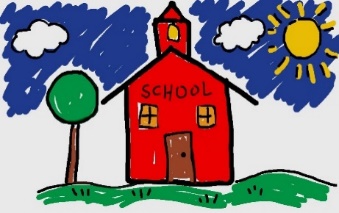       Substitute ApplicationLegal Name: _______________________________________________________________________________________		First				Middle 				LastAddress: ___________________________________________________________________________________________		Street 				City			State		Zip	Home Phone: ___________________   Cell Phone: _______________________ Text: Yes/NoCircle the days that you are available:   Monday   Tuesday   Wednesday   Thursday  What is the latest time to call/text you at night? ________________________What is the earliest time to call/text you in the morning? __________________________Email: ____________________________________________________________________List any preschool age children you would need to bring with you.Name			Birthdate/Year			Potty/Pull-ups/Diapers? 		Nap?_______________________________________________________________________________________________________________________________________________________________________________________________________________________________________________________________________________________________________________What experiences do you have working with preschool children? Volunteer or Past Job Experiences___________________________________________________________________________________________________________________________________________________________________________________________________________________________________________________________________________________________________________________________________________________________________________________________________________________________________________________________________________________________________________________________________________________________________________________________________________________________________________________________________________Please list two references (must be at least 18 years old and a non-relative) Name: ____________________________________________	Phone: _____________________________Name: ____________________________________________	Phone: _____________________________Applicant’s StatementI hereby authorize MMF Preschool to verify all information contained in this application with my references, past or present employers, churches or other organizations. And these entities or individuals to disclose any and all information to MMF Preschool. I release all such persons or entities from liability that may result or arise from MMF Preschool’s collection of all such evaluations or information or its consideration of my application. Applicant’s Signature: ____________________________________________	Date: __________________Substitute Guidelines & ExpectationsThe Substitute will take the place of the classroom aides. Never leave a class unsupervised.Ask for help with disruptive children from the Lead teacher or Director. Classroom discipline is the Lead teacher’s responsibility. Ask Lead teacher for direction with needed tasks.Interact and play! Be a part of the class and engage with students. Have fun and be flexible! Wear comfortable clothes. Jeans or shorts are acceptable. No yoga or sweatpants, or tank tops please.Subs are paid $66.00 per day. 8:30am – 2:30pm.Bring your lunch. 8/2022